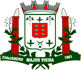 ESTADO DE SANTA CATARINACAMARA MUNICIPAL DE MAJOR VIEIRACNPJ 83.528.638/0001-27 	DECRETO LEGISLATIVO Nº 024/2017    de  17 de julho de 2017.“APROVA AS CONTA DA  PREFEITURA MUNICIPAL DE MAJOR VIEIRA, REFERENTE AO EXERCÍCIO FINANCEIRO DE 2015”.A Câmara de Vereadores de Major Vieira(SC), aprovou e  eu promulgo o seguinte  DECRETO LEGISLATIVO Art. 1º  Ficam aprovadas por esta Câmara de Vereadores,  as Contas Anuais da Prefeitura Municipal de Major Vieira, referente ao exercício financeiro de 2015, consubstanciada no processo PCP 16/00345155.Art. 2º Este Decreto Legislativo entra em vigor na data de sua publicação.Câmara Municipal de Major Vieira, 17 de julho de 2017.  JURACI ALLIEVI – Presidente da CâmaraMARCIO ANTONIO VEIGA – Vice-Presidente     VILMA ULLER KIEM – 1ª SecretáriaAGOSTINHO BARRANKIEVICZ – 2º Secretário    Registrado e publicado o presente Decreto Legislativo na Secretaria Adm da Câmara, nesta data.Em: 17 de julho de 2017.Helcio Heron Veiga - funcionário